                                   Liceo José Victorino Lastarria                                                 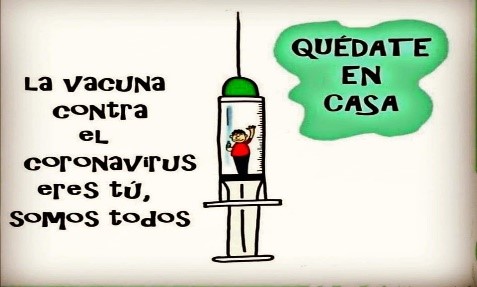                            “Formando Técnicos para el mañana”                                   Unidad Técnico-Pedagógica                                                      RancaguaGUÍA DE TRABAJO DE RELIGIÓN 4º Medio.NOMBRE: _____________________________CURSO: ______________Fecha: ________________Profesora: Rosalba Rojas San Martin.Fecha: Semana 01 al 05 de JUNIO 2020. OBJETIVO DE APRENDIZAJE (O A.):   Confronta los cuestionamientos de la fe, haciendo planteamientos a la luz de nuevas evidencias y perspectivas en esta sociedad actual.                                                         OBJETIVO DE LA CLASE: Comprender la importancia y necesidad de pasar del egocentrismo infantil a un altruismo que hace crecer.INSTRUCCIONESDesarrolle las siguientes actividades responde las preguntas y respuesta en Word enviándolas al correo del docente.rojaschagua@gmail.com   no olvide destacar objetivo, fecha y actividades.Contenidos: Conceptos egocentrismo- altruismo -fe.1---Define   los siguientes conceptos a través del internet (en tu celular- ir a Google).2--   Responde: ¿Qué es egocentrismo, altruismo y fe?3-- ¿Crees que es importante hacerse cuestionamientos a través de nuevas evidencias en la sociedad actual que estamos viviendo el alma? ¿Y Por qué? ________________________________________________________________________________________________________________________________________________________________________________________________________________________________________________________________________________________________________________________________________________